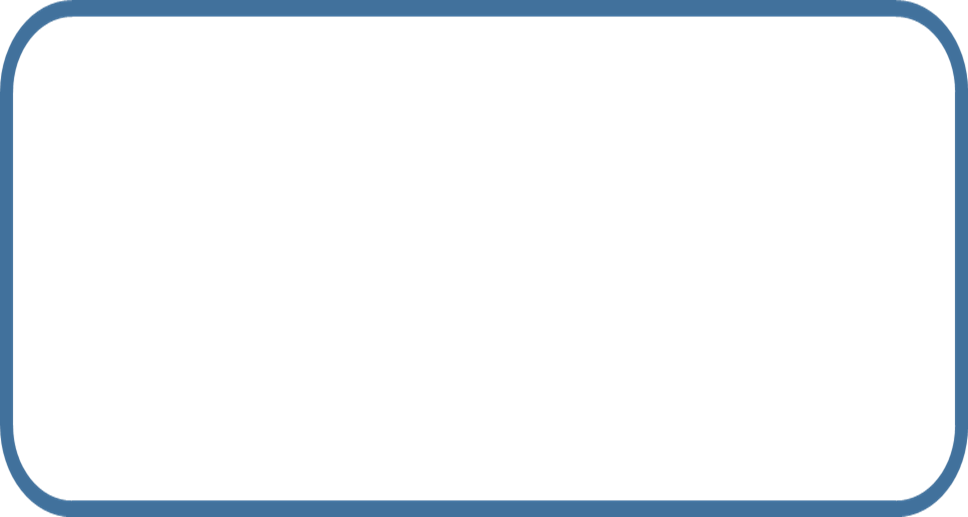 For 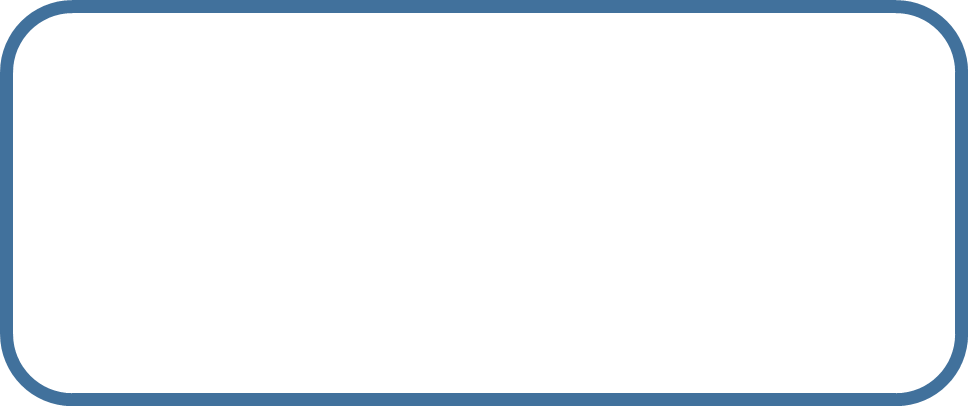 ForForForForFor